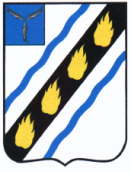 АДМИНИСТРАЦИЯСОВЕТСКОГО МУНИЦИПАЛЬНОГО ОБРАЗОВАНИЯ
СОВЕТСКОГО МУНИЦИПАЛЬНОГО РАЙОНА САРАТОВСКОЙ ОБЛАСТИ
П О С Т А Н О В Л Е Н И Еот 26.08.2019 № 81р.п. СоветскоеО внесении изменений в постановление администрации Советского муниципального образования от 16.01.2017 № 58 	Руководствуясь Уставом Советского муниципального образования Советского района Саратовской области, администрация Советского муниципального образования ПОСТАНОВЛЯЕТ:1. Внести в постановление администрации Советского муниципального образования от 16.01.2017 № 58 «Развитие физической культуры и спорта в Советском муниципальном образовании Советского муниципального района на 2017-2019 годы»» (с последующими изменениями) следующие изменения:        1.1.  Раздел Объемы и источники финансирования Программы паспорта муниципальной программы «Развитие физической культуры и спорта в Советском муниципальном образовании Советского муниципального района на 2017-2019 годы»  изложить в новой редакции:	1.2. Раздел 4. Ресурсное обеспечение программных мероприятий паспорта муниципальной программы «Развитие физической культуры и спорта в Советском муниципальном образовании Советского муниципального района на 2017-2019 годы»  изложить в новой редакции:«4. Ресурсное обеспечение программных мероприятий.Перечень мероприятий реализации Программы представлен в виде таблицы (Приложение к настоящей Программе) с указанием мероприятий Программы, сроков исполнения объемов финансирования, ответственных за исполнение и ожидаемых результатов.Общий объем средств, необходимый для реализации Программы в 2017 – 2019 годы составляет  - 58,5 тыс. рублей (прогнозно):в 2017 году – 32,0 тыс. рублей;  из них: - средства местного бюджета  – 22,0 тыс. рублей, внебюджетные средства - 10,0 тыс. рублей;в 2018 году - 5,0  тыс. рублей;  из них: - средства местного бюджета  – 5,0 тыс. рублей, внебюджетные средства - 0,0 тыс. рублей;в 2019 году – 21,5 тыс. руб., из них – средства местного бюджета - 11,5 тыс. руб., внебюджетные средства – 10,0 тыс. рублей.Финансирование осуществляется в пределах утвержденного бюджета Советского муниципального образования на очередной финансовый год по соответствующим отраслям бюджетной сферы.Объем финансирования Программы из бюджета Советского муниципального образования подлежит ежегодному уточнению.». 1.3. Приложение к муниципальной программе «Развитие физической культуры и спорта в Советском муниципальном образовании Советского муниципального района на 2017-2019 годы» изложить в новой редакции, согласно приложению.2. Настоящее постановление вступает в силу со дня его официального обнародования в установленном порядке.Глава администрации Советского муниципального образования				   Е.В.ДьяконоваЧеркасова В.В.6 11 16Приложение к постановлению администрацииСоветского муниципального образования от 26.08.2019    №     81Приложение к муниципальной программе«Развитие физической культуры и спорта в Советском муниципальном образовании Советского муниципального района на 2017-2019 годы»Перечень мероприятий муниципальной программы«Развитие физической культуры и спорта в Советском муниципальном образованииСоветского муниципального района на 2017-2019 годы»Верно:ведущий специалист	администрации Советского муниципального образования						  М.В.НовиковаОбъемы и источники финансирования- общая потребность в затратах на реализацию программы составит 58,5 тыс. рублей (прогнозно):в 2017 году – 32,0 тыс. рублей; из них: - средства местного бюджета  – 32,0 тыс. рублей, внебюджетные средства - 10,0 тыс. рублей;в 2018 году –5,0 тыс. рублей; из них: - средства местного бюджета  – 5,0 тыс. рублей, внебюджетные средства -0,0 тыс. рублей;в 2019 году - 21,5 тыс. руб., из них: средства местного бюджета - 11,5 тыс. рублей, внебюджетные средства -10,0 тыс. рублей; - объем финансирования уточняется ежегодно.№ п.п.НаименованиемероприятийИсточники финансированияСрок исполненияВсеготыс. руб.(прогнозно)Объем финансирования по годам, тыс.руб.(прогнозно)Объем финансирования по годам, тыс.руб.(прогнозно)Объем финансирования по годам, тыс.руб.(прогнозно)Ответственные за выполнение мероприятий№ п.п.НаименованиемероприятийИсточники финансированияСрок исполненияВсеготыс. руб.(прогнозно)201720182019Раздел 1 «Массовые спортивные праздники»Раздел 1 «Массовые спортивные праздники»Раздел 1 «Массовые спортивные праздники»Раздел 1 «Массовые спортивные праздники»Раздел 1 «Массовые спортивные праздники»Раздел 1 «Массовые спортивные праздники»Раздел 1 «Массовые спортивные праздники»Раздел 1 «Массовые спортивные праздники»Раздел 1 «Массовые спортивные праздники»1Соревнования по массовым лыжным гонкам «Советская лыжня»Средства местного бюджета2017-20195,55,5Администрация Советского  муниципального образования2Ежегодное открытие доски Почёта спортивных достиженийСредства местного бюджета2017-201900Администрация Советского  муниципального образования3Ежегодный турнир по мини-футболу им. Вальтер В.В.Средства местного бюджета2017-20196,06,0Администрация Советского  муниципального образования4Спортивный праздник, посвященный Дню ПобедыСредства местного бюджета2017-201900Администрация Советского  муниципального образования5Спортивный праздник, посвященный дню физкультурника «Мама, папа, я – спортивная семья»Средства местного бюджета2017-201910,05,05,00Администрация Советского  муниципального образования6Соревнования по легкой атлетике между командами МБОУ-СОШ и ФОКа р.п. СоветскоеСредства местного бюджета2017-201900Администрация Советского  муниципального образованияИтого по разделу 1Итого по разделу 1Итого по разделу 1Итого по разделу 121,55,05,011,5Раздел 2 «Соревнования по видам спорта на Первенство района»Раздел 2 «Соревнования по видам спорта на Первенство района»Раздел 2 «Соревнования по видам спорта на Первенство района»Раздел 2 «Соревнования по видам спорта на Первенство района»Раздел 2 «Соревнования по видам спорта на Первенство района»Раздел 2 «Соревнования по видам спорта на Первенство района»Раздел 2 «Соревнования по видам спорта на Первенство района»Раздел 2 «Соревнования по видам спорта на Первенство района»Раздел 2 «Соревнования по видам спорта на Первенство района»ВолейболВолейболВолейболВолейболВолейболВолейболВолейболВолейболВолейбол1.Первенство района среди сельских командСредства местного бюджета2017-201900Администрация Советского  муниципального образованияИтого:Итого:Итого:Итого:00Футбол, мини-футболФутбол, мини-футболФутбол, мини-футболФутбол, мини-футболФутбол, мини-футболФутбол, мини-футболФутбол, мини-футболФутбол, мини-футболФутбол, мини-футбол1.Участие в первенстве района по мини -футболуСредства местного бюджета2017-201900Администрация Советского  муниципального образования2.Участие в первенстве района по футболуСредства местного бюджета2017-201900Администрация Советского  муниципального образования3Участие в областных соревнованиях по футболу, мини-футболуСредства местного бюджета2017-201900Администрация Советского  муниципального образованияИтого:Итого:Итого:Итого:00Баскетбол Баскетбол Баскетбол Баскетбол Баскетбол Баскетбол Баскетбол Баскетбол Баскетбол 1.Первенство района среди школьных командСредства местного бюджета2017-201900Администрация Советского  муниципального образованияИтого:Итого:Итого:Итого:00Итого по разделу 2Итого по разделу 2Итого по разделу 2Итого по разделу 200Раздел 3 «Спортивная база, спортинвентарь»Раздел 3 «Спортивная база, спортинвентарь»Раздел 3 «Спортивная база, спортинвентарь»Раздел 3 «Спортивная база, спортинвентарь»Раздел 3 «Спортивная база, спортинвентарь»Раздел 3 «Спортивная база, спортинвентарь»Раздел 3 «Спортивная база, спортинвентарь»Раздел 3 «Спортивная база, спортинвентарь»Раздел 3 «Спортивная база, спортинвентарь»1.Приобретение спортинвентаря и спортивной формы командам муниципального образованияСредства местного бюджета2017-201912,0 12,00Администрация Советского  муниципального образования, руководители предприятий и хозяйств(по согласованию)1.Приобретение спортинвентаря и спортивной формы командам муниципального образованияВнебюджетные средства2017-201910,010,00Администрация Советского  муниципального образования, руководители предприятий и хозяйств(по согласованию)2.Приобретение форм и модулей для оборудования спортивных площадокСредства местного бюджета2017-20190 0Администрация Советского  муниципального образованияИтого по разделу 3Итого по разделу 3Итого по разделу 322,022,00Раздел 4 «Методическое обеспечение программы»Раздел 4 «Методическое обеспечение программы»Раздел 4 «Методическое обеспечение программы»Раздел 4 «Методическое обеспечение программы»Раздел 4 «Методическое обеспечение программы»Раздел 4 «Методическое обеспечение программы»Раздел 4 «Методическое обеспечение программы»Раздел 4 «Методическое обеспечение программы»Раздел 4 «Методическое обеспечение программы»1.Изготовление баннеров, растяжек, пропагандирующих здоровой образ жизни и развитие массового спортаСредства местного бюджета2017-20195,05,00Администрация Советского  муниципального образования2.Изготовление символики для спортивных команд муниципального образованияСредства местного бюджета2017-201900Администрация Советского  муниципального образованияИтого по разделу 4Итого по разделу 4Итого по разделу 45,05,00Итого по программе:Итого по программе:Итого по программе:58,5Из них:Из них:Средства местного бюджета38,522,05,011,5Из них:Из них:Внебюджетные средства20,010,010,0